Associate of Applied Science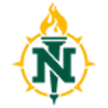 Electrical TechnologyIndustrial Electrical Concentration Effective Fall 2019Name:                                                                                                NMU IN#                                                     _  Total Credits Required:  60.. 							             Total Credits Required 60CourseCreditsGradeSemester/YearGeneral Education   (17)General Education   (17)General Education   (17)General Education   (17)EN 111 College Composition4EN 211 College Composition II4MA 115 Precalculus4PH 201 College Physics I5Major Courses (16)Major Courses (16)Major Courses (16)Major Courses (16)ET 112 DC Circuit Analysis4ET 113 AC Circuit Analysis4ET 210 Discrete Semiconductors4ET 211 Digital Electronics4IT 010 Exit Seminar0Technical Concentration (23)Technical Concentration (23)Technical Concentration (23)Technical Concentration (23)ET 202 Industrial Wiring2ET 212 Advanced Linear Circuits3ET 250 Industrial Electrical Machinery4ET 252 Industrial Motor Controls4ET 311 Applied Programmable Controllers2ET 360 Process Control Systems3IT 180 Introduction to Fluid Power3IT 215 General Industrial Safety2General Electives (As Needed to reach 60 Credits)General Electives (As Needed to reach 60 Credits)General Electives (As Needed to reach 60 Credits)General Electives (As Needed to reach 60 Credits)Fall Semester IEN 111 College Composition I4ET 112 DC Circuit Analysis4IT 180 Introduction to Fluid Power3MA 115 Precalculus4Semester Total  15Winter Semester IEN 211 College Composition II4ET 113 AC Circuit Analysis4ET 202 Industrial Wiring Concepts2IT 215 General Industrial Safety2Elective3Semester Total  15Fall Semester IIET 210 Discrete Semiconductors4ET 250 Industrial Electrical Machinery4ET 360 Process Control3PH 201 College Physics I5Semester Total  16Winter Semester IIET 211 Digital Electronics4ET 212 Advanced Linear Circuits3ET 252 Industrial Motor Controls4ET 311 Applied Programmable Controllers3IT 010 Exit Seminar0Semester Total  14